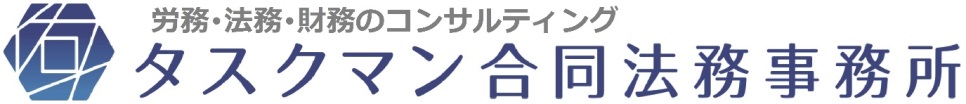 〒５４２－００６６　大阪市中央区瓦屋町３－７－３イースマイルビル(電話)　０６－７７３９－２５３８　　(FAX)　０６－７７３９－２５３９項　　　目決　定　事　項決　定　事　項決　定　事　項決　定　事　項決　定　事　項（ふりがな）会社名（ふりがな）会社名事業目的１．介護保険法に基づく居宅サービス事業２．介護保険法に基づく介護予防サービス事業３．介護保険法に基づく介護予防・日常生活支援総合事業４．介護保険法に基づく第１号事業５．介護保険法に基づく居宅介護支援事業６．介護保険法に基づく介護予防支援事業７．介護保険法に基づく地域密着型サービス事業８．介護保険法に基づく地域密着型介護予防サービス事業９．介護保険法に基づく施設サービス事業10．障害者の日常生活及び社会生活を総合的に支援するための法律に基づく障害福祉サービス事業11．障害者の日常生活及び社会生活を総合的に支援するための法律に基づく一般相談支援事業及び特定相談支援事業12．障害者の日常生活及び社会生活を総合的に支援するための法律に基づく地域生活支援事業13．児童福祉法に基づく障害児相談支援事業14．児童福祉法に基づく障害児通所支援事業15. 前各号に附帯関連する一切の事業他、ご希望あればご記載下さい。１．介護保険法に基づく居宅サービス事業２．介護保険法に基づく介護予防サービス事業３．介護保険法に基づく介護予防・日常生活支援総合事業４．介護保険法に基づく第１号事業５．介護保険法に基づく居宅介護支援事業６．介護保険法に基づく介護予防支援事業７．介護保険法に基づく地域密着型サービス事業８．介護保険法に基づく地域密着型介護予防サービス事業９．介護保険法に基づく施設サービス事業10．障害者の日常生活及び社会生活を総合的に支援するための法律に基づく障害福祉サービス事業11．障害者の日常生活及び社会生活を総合的に支援するための法律に基づく一般相談支援事業及び特定相談支援事業12．障害者の日常生活及び社会生活を総合的に支援するための法律に基づく地域生活支援事業13．児童福祉法に基づく障害児相談支援事業14．児童福祉法に基づく障害児通所支援事業15. 前各号に附帯関連する一切の事業他、ご希望あればご記載下さい。１．介護保険法に基づく居宅サービス事業２．介護保険法に基づく介護予防サービス事業３．介護保険法に基づく介護予防・日常生活支援総合事業４．介護保険法に基づく第１号事業５．介護保険法に基づく居宅介護支援事業６．介護保険法に基づく介護予防支援事業７．介護保険法に基づく地域密着型サービス事業８．介護保険法に基づく地域密着型介護予防サービス事業９．介護保険法に基づく施設サービス事業10．障害者の日常生活及び社会生活を総合的に支援するための法律に基づく障害福祉サービス事業11．障害者の日常生活及び社会生活を総合的に支援するための法律に基づく一般相談支援事業及び特定相談支援事業12．障害者の日常生活及び社会生活を総合的に支援するための法律に基づく地域生活支援事業13．児童福祉法に基づく障害児相談支援事業14．児童福祉法に基づく障害児通所支援事業15. 前各号に附帯関連する一切の事業他、ご希望あればご記載下さい。１．介護保険法に基づく居宅サービス事業２．介護保険法に基づく介護予防サービス事業３．介護保険法に基づく介護予防・日常生活支援総合事業４．介護保険法に基づく第１号事業５．介護保険法に基づく居宅介護支援事業６．介護保険法に基づく介護予防支援事業７．介護保険法に基づく地域密着型サービス事業８．介護保険法に基づく地域密着型介護予防サービス事業９．介護保険法に基づく施設サービス事業10．障害者の日常生活及び社会生活を総合的に支援するための法律に基づく障害福祉サービス事業11．障害者の日常生活及び社会生活を総合的に支援するための法律に基づく一般相談支援事業及び特定相談支援事業12．障害者の日常生活及び社会生活を総合的に支援するための法律に基づく地域生活支援事業13．児童福祉法に基づく障害児相談支援事業14．児童福祉法に基づく障害児通所支援事業15. 前各号に附帯関連する一切の事業他、ご希望あればご記載下さい。１．介護保険法に基づく居宅サービス事業２．介護保険法に基づく介護予防サービス事業３．介護保険法に基づく介護予防・日常生活支援総合事業４．介護保険法に基づく第１号事業５．介護保険法に基づく居宅介護支援事業６．介護保険法に基づく介護予防支援事業７．介護保険法に基づく地域密着型サービス事業８．介護保険法に基づく地域密着型介護予防サービス事業９．介護保険法に基づく施設サービス事業10．障害者の日常生活及び社会生活を総合的に支援するための法律に基づく障害福祉サービス事業11．障害者の日常生活及び社会生活を総合的に支援するための法律に基づく一般相談支援事業及び特定相談支援事業12．障害者の日常生活及び社会生活を総合的に支援するための法律に基づく地域生活支援事業13．児童福祉法に基づく障害児相談支援事業14．児童福祉法に基づく障害児通所支援事業15. 前各号に附帯関連する一切の事業他、ご希望あればご記載下さい。本店所在地※事業所住所と一致・不一致は問いません。※事業所住所と一致・不一致は問いません。※事業所住所と一致・不一致は問いません。※事業所住所と一致・不一致は問いません。※事業所住所と一致・不一致は問いません。法人設立日　　　　　　　　年　　　　　月　　　　　日　　　　　　　　年　　　　　月　　　　　日　　　　　　　　年　　　　　月　　　　　日　　　　　　　　年　　　　　月　　　　　日　　　　　　　　年　　　　　月　　　　　日決　算　月　　　　　　　　　　　　　　　　月　決算　　　　　　　　　　　　　　　　月　決算　　　　　　　　　　　　　　　　月　決算　　　　　　　　　　　　　　　　月　決算　　　　　　　　　　　　　　　　月　決算資本金　　　　　　　　　　　　　　　　　　　　　円　　　　　　　　　　　　　　　　　　　　　円　　　　　　　　　　　　　　　　　　　　　円　　　　　　　　　　　　　　　　　　　　　円　　　　　　　　　　　　　　　　　　　　　円出資者住　　所住　　所住　　所住　　所住　　所出資者出資者氏　　名ふりがなふりがな出資額出資者円出資者住　　所住　　所住　　所住　　所出資者出資者氏　　名ふりがなふりがな出資額出資者役　　　員住　　所（代表）住　　所（代表）住　　所（代表）住　　所（代表）住　　所（代表）役　　　員役　　　員氏　　名（代表）氏　　名（代表）ふりがなふりがな役　　　員役　　　員住　　所住　　所住　　所住　　所住　　所役　　　員役　　　員氏　　名氏　　名ふりがなふりがな役　　　員役　　　員住　　所住　　所住　　所住　　所住　　所役　　　員役　　　員氏　　名氏　　名ふりがなふりがな役　　　員